Phone: 03228-252222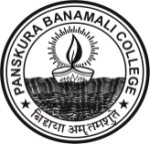 PANSKURA   BANAMALI  COLLEGE(AUTONOMOUS) Largest Rural Based, NAAC Re-accredited ‘A’ Grade (2016-2021)DST-FIST (Govt. of India), BOOST-DBT (Govt. of West Bengal) sponsored CollegeWebsite : www.panskurabanamalicollege.org                    E-mail : principal.pbc@gmail.comP.O. - PANSKURA R.S. :  PIN – 721152 : DIST. - PURBA MEDINIPUR : WEST BENGAL : INDIAP.B.C./Microbiology /Qout.04/22                                                                 Date: 11/05/2022TENDER NOTICESealed Quotations are invited from reputed firms/distributors for the following Instruments and goods for the Department of Microbiology. Sealed Quotations must reach to the Principal, Panskura Banamali College, P.O- Panskura R.S, Dist- Purba Medinipur, Pin-721152, on or before 30/05/2022indicating the name of the Department in the envelop. Price should be inclusive of all taxes. Sd/-
Panskura Banamali College(Autonomous)Serial NumberItemsItemsItems1Permanent mounts ofPermanent mounts ofPermanent mounts of1Rhizopus spRhizopus spRhizopus sp1Penicillium spPenicillium spPenicillium sp1Aspergillus spAspergillus spAspergillus sp1Spirogyra spSpirogyra spSpirogyra sp1Chlamydomonas spChlamydomonas spChlamydomonas sp1Volvox spVolvox spVolvox sp1Amoeba spAmoeba spAmoeba sp1Entamoeba spEntamoeba spEntamoeba sp1Paramecium spParamecium spParamecium sp1Plasmodium spPlasmodium spPlasmodium sp2MediaMediaNutrient Agar Nutrient Agar 500gmNutrient BrothNutrient Broth500gmLactose BrothLactose Broth500gmBromocresol Purple Lcatose BrothBromocresol Purple Lcatose Broth500gmBG11BG11500gmMacConkey agarMacConkey agar500gmEMB AgarEMB Agar500gmLuria Bertani BrothLuria Bertani Broth500gmStarch agar mediaStarch agar media500gmPatato dextrose brothPatato dextrose broth500gmPDA media PDA media 500gmCzapekdox Agar Czapekdox Agar 500gmYEPD MediaYEPD Media500gmAgar powderAgar powder500gmStarch casein agar Starch casein agar 500gmBlood agarBlood agar500gmSabouraud dextrose agarSabouraud dextrose agar500gmYEMA mediaYEMA media500gmXLD mediaXLD media500gmMueller Hinton agarMueller Hinton agar500gmTSI agarTSI agar500gmMannitol salt agarMannitol salt agar500gmBaird parker agarBaird parker agar500gmBismuth sulphate agarBismuth sulphate agar500gmMRS brothMRS broth500gmTryptone glucose beef extract agarTryptone glucose beef extract agar500gmAShbay mediaAShbay media500gmCellulose congo red agarCellulose congo red agar500gmTCBS agar mediaTCBS agar media500gmSimmon citrate agar mediaSimmon citrate agar media500gmMR-VP brothMR-VP broth500gmIndole tryptone brothIndole tryptone broth500gmSnider AgarSnider Agar500gmUrea BrothUrea Broth500gmPeptone BrothPeptone Broth500gmTripton BrothTripton Broth500gmYeast ExtractYeast Extract500gmTGB AgarTGB Agar500gmTryptone Glucose Meat Extract AgarTryptone Glucose Meat Extract Agar500gmKF AgarKF Agar500gmTergitol-7 agar base mediaTergitol-7 agar base media500gmPseudomonas Agar base media Pseudomonas Agar base media 500gmSkim milk agar base mediaSkim milk agar base media500gmCasein glucose brothCasein glucose broth500gmBile esculim agar Bile esculim agar 500gmBrainheart infusion aBrainheart infusion a500gmAPI 50 CHL mediumAPI 50 CHL medium500gmPeptone yeast extract glucose agarPeptone yeast extract glucose agar500gmGlucose agar mediumGlucose agar medium500gmKing’s B mediumKing’s B medium500gmAgar AgarAgar Agar500gm3Isolation/ Extraction kitIsolation/ Extraction kitIsolation/ Extraction kitGenomic DNA isolation kitGenomic DNA isolation kitGenomic DNA isolation kitplasmid DNA isolation kitplasmid DNA isolation kitplasmid DNA isolation kitBlood grouping kitBlood grouping kitBlood grouping kitDOT-ELISA kitDOT-ELISA kitDOT-ELISA kitImmuno diffusion by ouchterlony kitImmuno diffusion by ouchterlony kitImmuno diffusion by ouchterlony kitTransformation kitTransformation kitTransformation kitLigation kitLigation kitLigation kitCloning kit(Blue White screening) Cloning kit(Blue White screening) Cloning kit(Blue White screening) Restriction digestion kitRestriction digestion kitRestriction digestion kitIMViC kitIMViC kitIMViC kitSugar utilisation kit for bacteriaSugar utilisation kit for bacteriaSugar utilisation kit for bacteriaAgglutination KItAgglutination KItAgglutination KIt4    Stains    Stains    StainsCrystral violet solution125ml125mlSafranin solution125ml125mlGram’s Iodine solution250ml250mlNigrosin solution250ml250mlMalachite green solution250ml250mlMethylene blue solution125ml125mlLeishman stain solution250ml250mlCarbol fuchin solution250ml250ml5 ReagentsAcrylamide-bisacrylamide sol for Gel (30%)100ml100mlPh tablets(4,7,9.2)TEMED100ml100mlNinhydrin100gm100gmEDTA(MERK)100gm100gmMethanol500ml500mlEthanol500ml500mlSodium hydroxide500gm500gmPotassium hydroxide500gm500gmLead Acetate50gm50gmFerric Chloride500gm500gmFolin Phenol Reagent100ml100mlGlycerol500ml500mlCopper Sulfate500gm500gmHydrochloric acid500ml500mlSodium Arsenite50gm50gmSulfuric Acid500ml500mlEsbach Reagent125ml125mlMillon’s reagent100ml100mlRBC diluting fluide100ml100mlWBC diluting fluide100ml100mlBenedict Reagent100ml100mlAmmonium per sulfate500gm500gmDi sodium paranitro phenyl phosphate500gm500gmAlpha napthol25gm25gmBerfoed’s reagent125ml125mlSaliwanoff reagent125ml125mlPotassium hydrogen sulphate500gm500gmSodium carbonate500gm500gmSodium Potassium tartrate500gm500gmSodium bicarbonate500gm500gmSodium sulphate500gm500gmCuSO4,5H2O500gm500gmAmmonium molybdate500gm500gmDisodium hydrogen arsenate50gm50gmAlcohol500ml500mlChloroform500ml500mlFolin ciocalteu reagent125ml125mlFeCl3500gm500gmMetaphosphoric acid500ml500mlVit-C50gm50gmSilica gel dust500gm500gmAmino acids kitButanol500ml500mlAcetic acid500ml500mlProtease25gm25gmPottasium phosphate di basic, trihydrate500gm500gmSodium acetate trihydrate500gm500gmCasein500gm500gmCalcium Acetate500gm500gmTrichloro acetic acid500ml500mlAgarose powder 50gm50gmAgglulinaling Kit Minimum packMinimum packFormaldehyde 500ml500mlGlucose 500gm500gmMagnesium Sulphate 500gm500gmManganaes Sulphate500gm500gmSilica gel powder500gm500gmFructose500gm500gmStarch500 gm500 gmKovacs Reagent125ml125mlMethyl Red 125ml125mlFerroin indicator125ml125mlHNO3500ml500mlAntibiotic(Chloramphenical,Streptomycine)Minimum packMinimum pack6GlasswareGlasswareGlasswareMicropipette 1000µlMicropipette 1000µlMicropipette 1000µlMicropipette 1000µl TipsMicropipette 1000µl TipsMicropipette 1000µl TipsMicropipette 2-200µlMicropipette 2-200µlMicropipette 2-200µlMicropipette 2-200µl TipsMicropipette 2-200µl TipsMicropipette 2-200µl TipsTest tube rack plastic ,25ml capacity test tubeTest tube rack plastic ,25ml capacity test tubeTest tube rack plastic ,25ml capacity test tubeDropping bottle 60mlDropping bottle 60mlDropping bottle 60mlDropper polytheneDropper polytheneDropper polytheneHand GlovesHand GlovesHand GlovesMicrocentrifuge tube 2 mlMicrocentrifuge tube 2 mlMicrocentrifuge tube 2 mlPipette Sucker 20mlPipette Sucker 20mlPipette Sucker 20mlSpatulaSpatulaSpatulaTest tube holderTest tube holderTest tube holderTest tube brushTest tube brushTest tube brushNon absorbent cottonNon absorbent cottonNon absorbent cottonRound bottle 250ml,100mlRound bottle 250ml,100mlRound bottle 250ml,100mlCapillary tubeCapillary tubeCapillary tubeAdopter 250ml(Inter changeable stopper)24/29Adopter 250ml(Inter changeable stopper)24/29Adopter 250ml(Inter changeable stopper)24/29Adopter 100ml(Inter changeable stopper)14/23Adopter 100ml(Inter changeable stopper)14/23Adopter 100ml(Inter changeable stopper)14/23Conical flask 150ml, 250mlConical flask 150ml, 250mlConical flask 150ml, 250mlNefalometric  flask100mlNefalometric  flask100mlNefalometric  flask100mlPipette10ml,1mlPipette10ml,1mlPipette10ml,1mlPoly propylene tube capacity 15 mlPoly propylene tube capacity 15 mlPoly propylene tube capacity 15 mlSyringeSyringeSyringeWhatman FIlterpaper(11cm )Whatman FIlterpaper(11cm )Whatman FIlterpaper(11cm )Membrane filter(0.2µm)Membrane filter(0.2µm)Membrane filter(0.2µm)Tissue PaperTissue PaperTissue PaperSpreader Spreader Spreader 7INSTRUMENTSINSTRUMENTSINSTRUMENTSHaemocytometer with RBC, WBC PipetteHaemocytometer with RBC, WBC PipetteHaemocytometer with RBC, WBC PipetteHaemometerHaemometerHaemometerPocket PH meter (Eutech Instruments)Pocket PH meter (Eutech Instruments)Pocket PH meter (Eutech Instruments)Paper Chromatography Set  Paper Chromatography Set  Paper Chromatography Set  Double distillation unit, BorosilDouble distillation unit, BorosilDouble distillation unit, BorosilVertical electrophoresis apparatus, TersonVertical electrophoresis apparatus, TersonVertical electrophoresis apparatus, TersonDigital colorimeter,SystronicsDigital colorimeter,SystronicsDigital colorimeter,SystronicsDO Meter(Eutech Instruments)DO Meter(Eutech Instruments)DO Meter(Eutech Instruments)